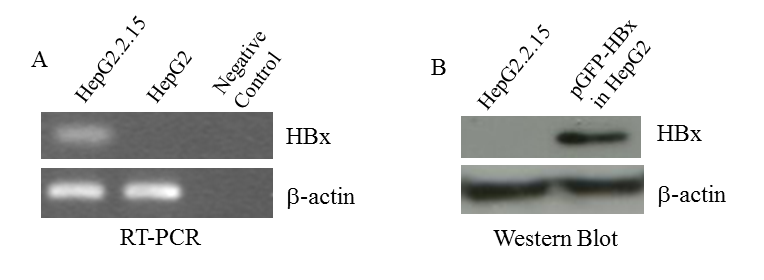 S1 File. Detection of HBx mRNA transcripts and protein in HepG2.2.15.(A) Viral RNA expression was detected in HepG2.2.15 or HepG2 cell line by RT-PCR. Negative control represented RT-PCR reaction using mRNA from HepG2.2.15 cell line without addition of reverse transcriptase. (B) HBx protein was detected in HepG2.2.15 cell line or HBx-overexpressing HepG2 cell line by Western blot.